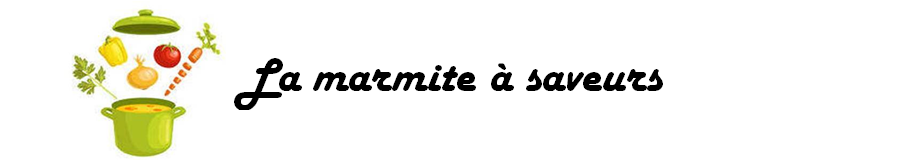 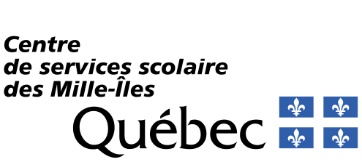 Responsable : Laurence Loyer info@lamarmiteasaveurs.comMise à jour : 26 mai 2021	Bon appétit !Lundi MardiMercrediJeudiVendrediRepas complet :3 articles	6,50 $Plat principal chaud ou froid boisson et dessertCompléments :●	Jus de tomate ou V8 (200 mL)	1,50 $●	Jus de fruits, 100% pur (200 mL)	1,50 $●	Eau « contenant tétrapack » (200 mL)	1,50 $●	Lait 2 % (200 mL)	1,50 $●	Biscuit à l’avoine	1,50 $●	Muffins variés	1,50 $●	Fruit frais entier ou coupé	1,50 $●	Raisins (70 g) et fromage (30 g)	2,25 $●	Salade de fruits 	1,50 $●	Pouding au lait (175 mL)	1,50 $●	Dessert du jour	1,50 $●	Bâtonnet de fromage	1,50 $●	Yogourt (95 g à 125 g) ou en tube	1,50 $●	Ensemble de trois ustensiles réutilisables	3,00 $REPAS FROIDREPAS FROIDSalade du chefau jambon surlit de laitue et de légumesavec œuf cuit durAssiette de pita et houmous Crudités♥ SandwichSalade aux œufs, Crudités et trempette Salade César au pouletPain naanAssiette de pita et houmous CruditésRepas complet :3 articles	6,50 $Plat principal chaud ou froid boisson et dessertCompléments :●	Jus de tomate ou V8 (200 mL)	1,50 $●	Jus de fruits, 100% pur (200 mL)	1,50 $●	Eau « contenant tétrapack » (200 mL)	1,50 $●	Lait 2 % (200 mL)	1,50 $●	Biscuit à l’avoine	1,50 $●	Muffins variés	1,50 $●	Fruit frais entier ou coupé	1,50 $●	Raisins (70 g) et fromage (30 g)	2,25 $●	Salade de fruits 	1,50 $●	Pouding au lait (175 mL)	1,50 $●	Dessert du jour	1,50 $●	Bâtonnet de fromage	1,50 $●	Yogourt (95 g à 125 g) ou en tube	1,50 $●	Ensemble de trois ustensiles réutilisables	3,00 $REPAS CHAUDSREPAS CHAUDSRepas complet :3 articles	6,50 $Plat principal chaud ou froid boisson et dessertCompléments :●	Jus de tomate ou V8 (200 mL)	1,50 $●	Jus de fruits, 100% pur (200 mL)	1,50 $●	Eau « contenant tétrapack » (200 mL)	1,50 $●	Lait 2 % (200 mL)	1,50 $●	Biscuit à l’avoine	1,50 $●	Muffins variés	1,50 $●	Fruit frais entier ou coupé	1,50 $●	Raisins (70 g) et fromage (30 g)	2,25 $●	Salade de fruits 	1,50 $●	Pouding au lait (175 mL)	1,50 $●	Dessert du jour	1,50 $●	Bâtonnet de fromage	1,50 $●	Yogourt (95 g à 125 g) ou en tube	1,50 $●	Ensemble de trois ustensiles réutilisables	3,00 $Semaine du :Semaine 1Semaine 1Filet de sole♥ Couscous aux fines herbesJardinière de légumesGalette de bœufSauce brunePommes de terre en puréeMaïs en grains♥ Croque-jambonSalade d’orzo et de légumes♥ Macaroni(contient des protéines de soya)Légumes du jourCroquettes de poulet (5)(multigrains)Riz pilafMacédoineRepas complet :3 articles	6,50 $Plat principal chaud ou froid boisson et dessertCompléments :●	Jus de tomate ou V8 (200 mL)	1,50 $●	Jus de fruits, 100% pur (200 mL)	1,50 $●	Eau « contenant tétrapack » (200 mL)	1,50 $●	Lait 2 % (200 mL)	1,50 $●	Biscuit à l’avoine	1,50 $●	Muffins variés	1,50 $●	Fruit frais entier ou coupé	1,50 $●	Raisins (70 g) et fromage (30 g)	2,25 $●	Salade de fruits 	1,50 $●	Pouding au lait (175 mL)	1,50 $●	Dessert du jour	1,50 $●	Bâtonnet de fromage	1,50 $●	Yogourt (95 g à 125 g) ou en tube	1,50 $●	Ensemble de trois ustensiles réutilisables	3,00 $Semaine du :23 août27 sept.1 nov.6 déc.17 janv.21 févr.4 avril9 mai13 juinFilet de sole♥ Couscous aux fines herbesJardinière de légumesGalette de bœufSauce brunePommes de terre en puréeMaïs en grains♥ Croque-jambonSalade d’orzo et de légumes♥ Macaroni(contient des protéines de soya)Légumes du jourCroquettes de poulet (5)(multigrains)Riz pilafMacédoineRepas complet :3 articles	6,50 $Plat principal chaud ou froid boisson et dessertCompléments :●	Jus de tomate ou V8 (200 mL)	1,50 $●	Jus de fruits, 100% pur (200 mL)	1,50 $●	Eau « contenant tétrapack » (200 mL)	1,50 $●	Lait 2 % (200 mL)	1,50 $●	Biscuit à l’avoine	1,50 $●	Muffins variés	1,50 $●	Fruit frais entier ou coupé	1,50 $●	Raisins (70 g) et fromage (30 g)	2,25 $●	Salade de fruits 	1,50 $●	Pouding au lait (175 mL)	1,50 $●	Dessert du jour	1,50 $●	Bâtonnet de fromage	1,50 $●	Yogourt (95 g à 125 g) ou en tube	1,50 $●	Ensemble de trois ustensiles réutilisables	3,00 $Semaine du :Semaine 2Semaine 2Poulet parmesanNouilles aux œufs et fines herbesRécolte du jourTortellinis au fromagesauce rosée au tofu soyeuxBrocoli Pâté chinoisConcombres♥ SpaghettiSalade CésarBurger de bœuf Salade méditerranéenne(laitue, tomate, concombre, olives)Repas complet :3 articles	6,50 $Plat principal chaud ou froid boisson et dessertCompléments :●	Jus de tomate ou V8 (200 mL)	1,50 $●	Jus de fruits, 100% pur (200 mL)	1,50 $●	Eau « contenant tétrapack » (200 mL)	1,50 $●	Lait 2 % (200 mL)	1,50 $●	Biscuit à l’avoine	1,50 $●	Muffins variés	1,50 $●	Fruit frais entier ou coupé	1,50 $●	Raisins (70 g) et fromage (30 g)	2,25 $●	Salade de fruits 	1,50 $●	Pouding au lait (175 mL)	1,50 $●	Dessert du jour	1,50 $●	Bâtonnet de fromage	1,50 $●	Yogourt (95 g à 125 g) ou en tube	1,50 $●	Ensemble de trois ustensiles réutilisables	3,00 $Semaine du :30 août4 oct.8 nov.13 déc.24 janv.7 mars11 avril16 mai20 juinPoulet parmesanNouilles aux œufs et fines herbesRécolte du jourTortellinis au fromagesauce rosée au tofu soyeuxBrocoli Pâté chinoisConcombres♥ SpaghettiSalade CésarBurger de bœuf Salade méditerranéenne(laitue, tomate, concombre, olives)Repas complet :3 articles	6,50 $Plat principal chaud ou froid boisson et dessertCompléments :●	Jus de tomate ou V8 (200 mL)	1,50 $●	Jus de fruits, 100% pur (200 mL)	1,50 $●	Eau « contenant tétrapack » (200 mL)	1,50 $●	Lait 2 % (200 mL)	1,50 $●	Biscuit à l’avoine	1,50 $●	Muffins variés	1,50 $●	Fruit frais entier ou coupé	1,50 $●	Raisins (70 g) et fromage (30 g)	2,25 $●	Salade de fruits 	1,50 $●	Pouding au lait (175 mL)	1,50 $●	Dessert du jour	1,50 $●	Bâtonnet de fromage	1,50 $●	Yogourt (95 g à 125 g) ou en tube	1,50 $●	Ensemble de trois ustensiles réutilisables	3,00 $Semaine du :Semaine 3Semaine 3Souvlaki de porc Riz persilléSalade concombres tomates♥ Fajita au poulet(laitue, tomate, fromage, salsa)Saucisses de veau (3)Purée aux deuxpommes de terre Haricots verts♥ Fusillis sauce à la viandeSalade d’épinards Pizza au fromageSalade mesclunVinaigrette balsamiqueRepas complet :3 articles	6,50 $Plat principal chaud ou froid boisson et dessertCompléments :●	Jus de tomate ou V8 (200 mL)	1,50 $●	Jus de fruits, 100% pur (200 mL)	1,50 $●	Eau « contenant tétrapack » (200 mL)	1,50 $●	Lait 2 % (200 mL)	1,50 $●	Biscuit à l’avoine	1,50 $●	Muffins variés	1,50 $●	Fruit frais entier ou coupé	1,50 $●	Raisins (70 g) et fromage (30 g)	2,25 $●	Salade de fruits 	1,50 $●	Pouding au lait (175 mL)	1,50 $●	Dessert du jour	1,50 $●	Bâtonnet de fromage	1,50 $●	Yogourt (95 g à 125 g) ou en tube	1,50 $●	Ensemble de trois ustensiles réutilisables	3,00 $Semaine du :6 sept.11 oct.15 nov.20 déc.31 janv.14 mars18 avril23 maiSouvlaki de porc Riz persilléSalade concombres tomates♥ Fajita au poulet(laitue, tomate, fromage, salsa)Saucisses de veau (3)Purée aux deuxpommes de terre Haricots verts♥ Fusillis sauce à la viandeSalade d’épinards Pizza au fromageSalade mesclunVinaigrette balsamiqueRepas complet :3 articles	6,50 $Plat principal chaud ou froid boisson et dessertCompléments :●	Jus de tomate ou V8 (200 mL)	1,50 $●	Jus de fruits, 100% pur (200 mL)	1,50 $●	Eau « contenant tétrapack » (200 mL)	1,50 $●	Lait 2 % (200 mL)	1,50 $●	Biscuit à l’avoine	1,50 $●	Muffins variés	1,50 $●	Fruit frais entier ou coupé	1,50 $●	Raisins (70 g) et fromage (30 g)	2,25 $●	Salade de fruits 	1,50 $●	Pouding au lait (175 mL)	1,50 $●	Dessert du jour	1,50 $●	Bâtonnet de fromage	1,50 $●	Yogourt (95 g à 125 g) ou en tube	1,50 $●	Ensemble de trois ustensiles réutilisables	3,00 $Semaine du :Semaine 4Semaine 4Bouchées de poisson croustillantesRizCrudités variéesPoulet BarbecueSauce BarbecuePommes de terre grecqueSalade de chou♥ Macaroni gratinéSalade coloréeBrunch Jambon à l’érablePommes de terre rissoléesPetite crêpe, fruitsBurger au poulet Salade jardinièreRepas complet :3 articles	6,50 $Plat principal chaud ou froid boisson et dessertCompléments :●	Jus de tomate ou V8 (200 mL)	1,50 $●	Jus de fruits, 100% pur (200 mL)	1,50 $●	Eau « contenant tétrapack » (200 mL)	1,50 $●	Lait 2 % (200 mL)	1,50 $●	Biscuit à l’avoine	1,50 $●	Muffins variés	1,50 $●	Fruit frais entier ou coupé	1,50 $●	Raisins (70 g) et fromage (30 g)	2,25 $●	Salade de fruits 	1,50 $●	Pouding au lait (175 mL)	1,50 $●	Dessert du jour	1,50 $●	Bâtonnet de fromage	1,50 $●	Yogourt (95 g à 125 g) ou en tube	1,50 $●	Ensemble de trois ustensiles réutilisables	3,00 $Semaine du :13 sept.18 oct.22 nov.3 janv.7 févr.21 mars25 avril30 maiBouchées de poisson croustillantesRizCrudités variéesPoulet BarbecueSauce BarbecuePommes de terre grecqueSalade de chou♥ Macaroni gratinéSalade coloréeBrunch Jambon à l’érablePommes de terre rissoléesPetite crêpe, fruitsBurger au poulet Salade jardinièreRepas complet :3 articles	6,50 $Plat principal chaud ou froid boisson et dessertCompléments :●	Jus de tomate ou V8 (200 mL)	1,50 $●	Jus de fruits, 100% pur (200 mL)	1,50 $●	Eau « contenant tétrapack » (200 mL)	1,50 $●	Lait 2 % (200 mL)	1,50 $●	Biscuit à l’avoine	1,50 $●	Muffins variés	1,50 $●	Fruit frais entier ou coupé	1,50 $●	Raisins (70 g) et fromage (30 g)	2,25 $●	Salade de fruits 	1,50 $●	Pouding au lait (175 mL)	1,50 $●	Dessert du jour	1,50 $●	Bâtonnet de fromage	1,50 $●	Yogourt (95 g à 125 g) ou en tube	1,50 $●	Ensemble de trois ustensiles réutilisables	3,00 $Semaine du :Semaine 5Semaine 5Boulettes de viande (bœuf)Pommes de terre en puréeLégumes à l’orientaleSandwich au poulet chaudSauce brunePommes de terre en puréePetits poisAssiette mexicaine (haricots rouges, bœuf, croustilles de maïslaitue, olives, tomates,fromage et salsa)♥ SpaghettiSalade César Pizza au fromagesur pain pita grecSalade de légumesRepas complet :3 articles	6,50 $Plat principal chaud ou froid boisson et dessertCompléments :●	Jus de tomate ou V8 (200 mL)	1,50 $●	Jus de fruits, 100% pur (200 mL)	1,50 $●	Eau « contenant tétrapack » (200 mL)	1,50 $●	Lait 2 % (200 mL)	1,50 $●	Biscuit à l’avoine	1,50 $●	Muffins variés	1,50 $●	Fruit frais entier ou coupé	1,50 $●	Raisins (70 g) et fromage (30 g)	2,25 $●	Salade de fruits 	1,50 $●	Pouding au lait (175 mL)	1,50 $●	Dessert du jour	1,50 $●	Bâtonnet de fromage	1,50 $●	Yogourt (95 g à 125 g) ou en tube	1,50 $●	Ensemble de trois ustensiles réutilisables	3,00 $Semaine du :20 sept.25 oct.29 nov.10 janv.14 févr.28 mars2 mai6 juinBoulettes de viande (bœuf)Pommes de terre en puréeLégumes à l’orientaleSandwich au poulet chaudSauce brunePommes de terre en puréePetits poisAssiette mexicaine (haricots rouges, bœuf, croustilles de maïslaitue, olives, tomates,fromage et salsa)♥ SpaghettiSalade César Pizza au fromagesur pain pita grecSalade de légumesRepas complet :3 articles	6,50 $Plat principal chaud ou froid boisson et dessertCompléments :●	Jus de tomate ou V8 (200 mL)	1,50 $●	Jus de fruits, 100% pur (200 mL)	1,50 $●	Eau « contenant tétrapack » (200 mL)	1,50 $●	Lait 2 % (200 mL)	1,50 $●	Biscuit à l’avoine	1,50 $●	Muffins variés	1,50 $●	Fruit frais entier ou coupé	1,50 $●	Raisins (70 g) et fromage (30 g)	2,25 $●	Salade de fruits 	1,50 $●	Pouding au lait (175 mL)	1,50 $●	Dessert du jour	1,50 $●	Bâtonnet de fromage	1,50 $●	Yogourt (95 g à 125 g) ou en tube	1,50 $●	Ensemble de trois ustensiles réutilisables	3,00 $DESSERTAssiette de fruits disponible tous les joursDESSERTAssiette de fruits disponible tous les joursDessert du jourDessert du jour Dessert du jourDessert du jourDessert du jourRepas complet :3 articles	6,50 $Plat principal chaud ou froid boisson et dessertCompléments :●	Jus de tomate ou V8 (200 mL)	1,50 $●	Jus de fruits, 100% pur (200 mL)	1,50 $●	Eau « contenant tétrapack » (200 mL)	1,50 $●	Lait 2 % (200 mL)	1,50 $●	Biscuit à l’avoine	1,50 $●	Muffins variés	1,50 $●	Fruit frais entier ou coupé	1,50 $●	Raisins (70 g) et fromage (30 g)	2,25 $●	Salade de fruits 	1,50 $●	Pouding au lait (175 mL)	1,50 $●	Dessert du jour	1,50 $●	Bâtonnet de fromage	1,50 $●	Yogourt (95 g à 125 g) ou en tube	1,50 $●	Ensemble de trois ustensiles réutilisables	3,00 $